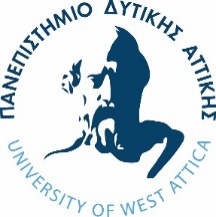 Πανεπιστήμιο Δυτικής Αττικής
 Τμήμα Ναυπηγών ΜηχανικώνΠρόγραμμα Μεταπτυχιακών Σπουδών«Προηγμένες Τεχνολογίες στη Ναυπηγική και Ναυτική Μηχανολογία»Μεταπτυχιακή διπλωματική εργασίαΤίτλος στα ελληνικάTitle in EnglishΣυγγραφέας:ΟνοματεπώνυμοΑ.M.: ?????????Επιβλέπων/ουσα: ΟνοματεπώνυμοΑιγάλεω, <χρονολογία>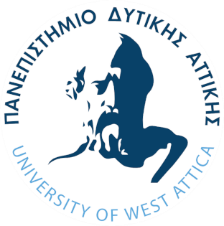 ΠΑΝΕΠΙΣΤΗΜΙΟ ΔΥΤΙΚΗΣ ΑΤΤΙΚΗΣΣΧΟΛΗ ΜΗΧΑΝΙΚΩΝΤΜΗΜΑ ΝΑΥΠΗΓΩΝ ΜΗΧΑΝΙΚΩΝΠρόγραμμα Μεταπτυχιακών Σπουδών«Προηγμένες Τεχνολογίες στη Ναυπηγική και Ναυτική Μηχανολογία»Μεταπτυχιακή διπλωματική εργασίαΤίτλοςΣυγγραφέας<Όνομα> (A.M.: ???????)Επιβλέπων/ουσαΗμερομηνία εξέτασηςxx/xx/202xΕξεταστική ΕπιτροπήΔΗΛΩΣΗ ΣΥΓΓΡΑΦΕΑ ΜΕΤΑΠΤΥΧΙΑΚΗΣ ΕΡΓΑΣΙΑΣΟ/η κάτωθι υπογεγραμμένος/η ………………………………………………………….. του…………., με αριθμό μητρώου ………   φοιτητής/τρια του Προγράμματος Μεταπτυχιακών Σπουδών …………………………………… του Τμήματος …………………………..της Σχολής……………………………….. του Πανεπιστημίου Δυτικής Αττικής, δηλώνω ότι: «Είμαι συγγραφέας αυτής της μεταπτυχιακής εργασίας και ότι κάθε βοήθεια την οποία είχα για την προετοιμασία της, είναι πλήρως αναγνωρισμένη και αναφέρεται στην εργασία. Επίσης, οι όποιες πηγές από τις οποίες έκανα χρήση δεδομένων, ιδεών ή λέξεων, είτε ακριβώς είτε παραφρασμένες,  αναφέρονται στο σύνολό τους, με πλήρη αναφορά στους συγγραφείς, τον εκδοτικό οίκο ή το περιοδικό, συμπεριλαμβανομένων και των πηγών που ενδεχομένως χρησιμοποιήθηκαν από το διαδίκτυο. Επίσης, βεβαιώνω ότι αυτή η εργασία έχει συγγραφεί από μένα αποκλειστικά και αποτελεί προϊόν πνευματικής ιδιοκτησίας τόσο δικής μου, όσο και του Ιδρύματος. Παράβαση της ανωτέρω ακαδημαϊκής μου ευθύνης αποτελεί ουσιώδη λόγο για την ανάκληση του πτυχίου μου».Επιθυμώ την απαγόρευση πρόσβασης στο πλήρες κείμενο της εργασίας μου μέχρι ……………………… και έπειτα από αίτηση μου στη Βιβλιοθήκη και έγκριση του επιβλέποντα καθηγητή.Ο/Η Δηλών/ούσα< Ονοματεπώνυμο>Ευχαριστίες………………………….Περίληψη………………………..Λέξεις κλειδιά: …………………Abstract…………………..Key words: ………………..ΠρόλογοςLorem ipsum dolor sit ametLorem ipsum dolor sit amet, consectetur adipiscing elit, sed do eiusmod tempor incididunt ut labore et dolore magna aliqua. Ut enim ad minim veniam, quis nostrud exercitation ullamco laboris nisi ut aliquip ex ea commodo consequat. Duis aute irure dolor in reprehenderit in voluptate velit esse cillum dolore eu fugiat nulla pariatur. Excepteur sint occaecat cupidatat non proident, sunt in culpa qui officia deserunt mollit anim id est laborum.Lorem ipsum dolor sit amet, consectetur adipiscing elit, sed do eiusmod tempor incididunt ut labore et dolore magna aliqua. Ut enim ad minim veniam, quis nostrud exercitation ullamco laboris nisi ut aliquip ex ea commodo consequat. Duis aute irure dolor in reprehenderit in voluptate velit esse cillum dolore eu fugiat nulla pariatur. Excepteur sint occaecat cupidatat non proident, sunt in culpa qui officia deserunt mollit anim id est laborum.Lorem ipsum dolor sit amet, consectetur adipiscing elit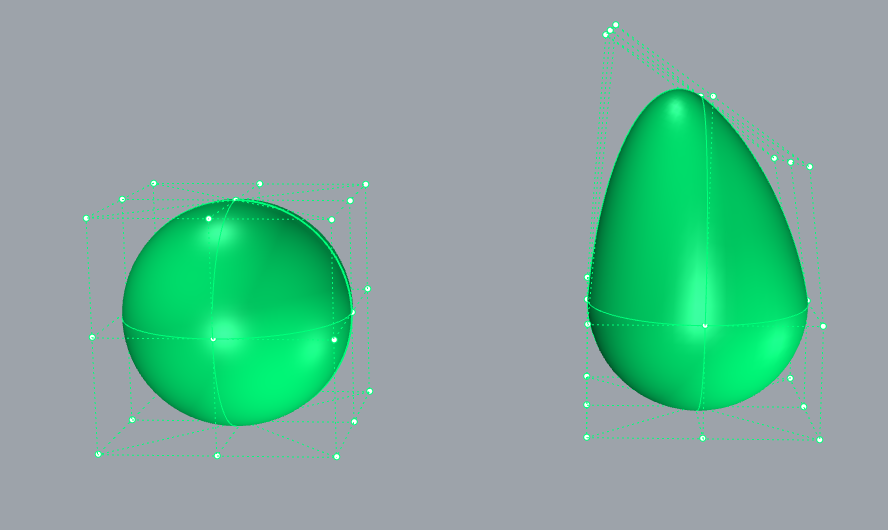 Εικόνα 1: Lorem ipsum dolor.Πίνακας 1: Ut enim ad minim veniam.Μορφή εξισώσεων και συμβόλων κατά τη συγγραφή της εργασίας: Η μεταβλητή  ….Χρήση αναφορών στο κείμενο:Στην εργασία …Duis aute irure dolor in reprehenderitΣυμπεράσματα και προτάσειςΣυμπεράσματαΠροτάσειςΠαράρτημαΟνοματεπώνυμο, <…> Καθηγητής ΠΑ.Δ.Α.Ονοματεπώνυμο, <…> Καθηγητής ΠΑ.Δ.Α.Ονοματεπώνυμο,<…> Καθηγητής ΠΑ.Δ.Α.Ονοματεπώνυμο,<…>  Καθηγητής ΠΑ.Δ.Α.